Education:Teaching Experience:Courses Taught at NTCC (last 3 years):Significant Professional Publications/Presentations (last 3 years):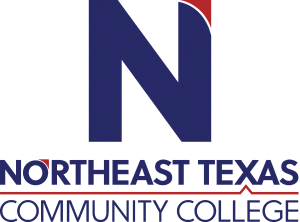 Karen Pitts, CMA (AAMA), AAS Office: UHS 102Phone: 903-434-6383Email: Kpitts@ntcc.edu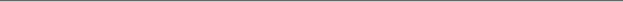 “Northeast Texas Community College exists to provide personal, dynamic learning experiences empowering students to succeed.”InstitutionMajor/AreasDegreeYear(s)Northeast Texas Community CollegeCertification in Medical AssistingAAS2011-2013InstitutionYear(s)Northeast Texas Community College- Adjunct InstructorJanuary 2016-July 2020Northeast Texas Community College- Full Time InstructorAugust 2020- currentMedical Terminology, Medical Law and Ethics, Human Disease and PathophysiologyAnatomy and PhysiologyClinical Procedures II, Laboratory Procedures, PharmacologyN/A